Western Australia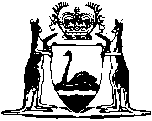 Taxation Administration Act 2003Taxation Administration (Removal of Protection from Disclosure of Information) Regulations 2004Western AustraliaTaxation Administration (Removal of Protection from Disclosure of Information) Regulations 2004Contents1.	Citation	12.	Compliance with section 126(3) of the Act	13.	Disclosure of information by the Pastoral Lands Board	1Notes	Compilation table	2Taxation Administration Act 2003Taxation Administration (Removal of Protection from Disclosure of Information) Regulations 20041.	Citation		These regulations may be cited as the Taxation Administration (Removal of Protection from Disclosure of Information) Regulations 2004.2.	Compliance with section 126(3) of the Act		These regulations are made for the purposes of section 126(3) of the Act.3.	Disclosure of information by the Pastoral Lands Board		For the purposes of section 104(f) of the Act, the Land Administration Act 1997 is prescribed in relation to the provision by the Pastoral Lands Board to the Commissioner of documents, information or relevant material obtained by the Board under or for the purposes of the Land Administration Act 1997 in relation to pastoral leases and the affairs of persons who are or were pastoral lessees as defined in section 3(1) of the Land Administration Act 1997.Notes1	This is a compilation of the Taxation Administration (Removal of Protection from Disclosure of Information) Regulations 2004.  The following table contains information about that regulation. Compilation tableCitationGazettalTaxation Administration (Removal of Protection from Disclosure of Information) Regulations 20047 May 2004 p. 14147 May 2004